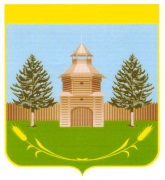 СОБРАНИЕ ПРЕДСТАВИТЕЛЕЙМУНИЦИПАЛЬНОГО РАЙОНА БОРСКИЙСАМАРСКОЙ ОБЛАСТИШЕСТОГО СОЗЫВАРЕШЕНИЕ15 апреля 2022 года                                                                                           № 96Об утверждении Положения о порядке сообщения лицами, замещающими муниципальные должности в муниципальном районе Борский Самарской области, о возникновении личной заинтересованности при исполнении должностных обязанностей, которая приводит или может привести к конфликту интересовВ соответствии с частью 4.1 статьи 12.1 Федерального закона от 25.12.2008 № 273-ФЗ «О противодействии коррупции»,  статьей 13.1 Закона Самарской области от 10 .03.2009 №23-ГД «О противодействии коррупции», Собрание представителей муниципального района Борский Самарской области, Собрание представителей муниципального района Борский Самарской областиРЕШИЛО:1. Утвердить прилагаемое Положение о порядке сообщения лицами, замещающими муниципальные должности муниципального района Борский Самарской области о возникновении личной заинтересованности при исполнении должностных обязанностей, которая приводит или может привести к конфликту интересов.2. Признать утратившим силу решение Собрания представителей муниципального района Борский Самарской области от 27.05. 2016года № 62 «Об утверждении Положения о порядке сообщения лицами, замещающими муниципальные должности муниципального района Борский Самарской области о возникновении личной заинтересованности при исполнении должностных обязанностей, которая приводит или может привести к конфликту интересов»3. Настоящее решение вступает в силу после его официального опубликования.Заместитель председателя Собрания представителеймуниципального района БорскийСамарской области		                                                                Л.М.ЖабинаГлава муниципального района Борский Самарской области                                                                              Э.В.АрдабьевПриложениек решению Собрания представителеймуниципального района БорскийСамарской областиот 15 апреля 2022 года №96 Положение о порядке сообщения лицами, замещающимимуниципальные должности в муниципальном районе Борский Самарской области, о возникновении личной заинтересованности при исполнении должностных обязанностей, которая приводит или может привести к конфликту интересов1.	Настоящим положением определяется порядок сообщения лицами, замещающими муниципальные должности, о возникновении личной заинтересованности при исполнении должностных обязанностей, которая приводит или может привести к конфликту интересов.2.	Лица, замещающие муниципальные должности, обязаны в соответствии с законодательством Российской Федерации о противодействии коррупции сообщать о возникновении личной заинтересованности при исполнении должностных обязанностей, которая приводит или может привести к конфликту интересов, а также принимать меры по предотвращению или урегулированию конфликта интересов.Сообщение оформляется в письменной форме в виде уведомления о возникновении личной заинтересованности при исполнении должностных обязанностей, которая приводит или может привести к конфликту интересов (далее — уведомление), по форме согласно приложению 1 к настоящему Положению.3.	Уведомление подается в Собрание представителей муниципального района Борский Самарской области и регистрируется в журнале регистрации уведомлений, форма которого определена приложением 2 к настоящему Положению. Листы журнала должны быть пронумерованы, прошнурованы и скреплены печатью Собрания представителей муниципального района Борский Самарской области.4.	Копия уведомления с отметкой о регистрации выдается лицу, подавшему уведомление, на руки под роспись в журнале регистрации уведомлений либо направляется по почте с уведомлением о получении.5.	Председатель Собрания представителей муниципального района Борский Самарской области для осуществления предварительного рассмотрения уведомления в течение 3 рабочих дней со дня поступления уведомления в Собрание представителей муниципального района Борский Самарской области направляет его в комиссию по контролю за соблюдением лицами, замещающими муниципальные должности в муниципальном районе Борский Самарской области, ограничений, запретов и исполнения ими обязанностей, установленных законодательством Российской Федерации о противодействии коррупции, образованную Собранием представителей муниципального района Борский Самарской области для рассмотрения ситуаций конфликта интересов (далее — Комиссия).Комиссия при рассмотрении уведомления имеет право запрашивать и получать в письменном виде от лица, направившего уведомление, пояснения по изложенным в них обстоятельствам и принимать решение о необходимости направления в установленном порядке запросов в федеральные органы государственной власти, органы государственной власти Самарской области, иные государственные органы, органы местного самоуправления муниципального образования Самарской области и заинтересованные организации.6.	По результатам предварительного рассмотрения уведомления Комиссия в течение 7 рабочих дней со дня поступления уведомления в данную Комиссию подготавливает мотивированное заключение.7.	Уведомление, мотивированное заключение и другие материалы, полученные в ходе предварительного рассмотрения уведомления, представляются председателю Собрания представителей муниципального района Борский Самарской области в течение 10 рабочих дней со дня поступления уведомления в орган и подлежат рассмотрению Собранием представителей муниципального района Борский Самарской области на ближайшем заседании.В случае направления запросов, указанных в абзаце втором пункта 5 настоящего положения, уведомление, мотивированное заключение и другие материалы представляются председателю Собрания представителей муниципального района Борский Самарской области в течение 45 дней со дня поступления уведомления в Комиссию. Указанный срок может быть продлен, но не более чем на 30 дней. 8.	По результатам рассмотрения уведомления Собранием представителей муниципального района Борский Самарской области принимается одно из следующих решений:а)	признать, что при исполнении должностных обязанностей лицом, направившим уведомление, конфликт интересов отсутствует;б)	признать, что при исполнении должностных обязанностей лицом, направившим уведомление, личная заинтересованность приводит или может привести к конфликту интересов;в)	признать, что лицом, направившим уведомление, не соблюдались требования об урегулировании конфликта интересов.9.	В случае принятия решения, предусмотренного подпунктом «б» пункта 8 настоящего положения, в соответствии с законодательством Российской Федерации Собрание представителей муниципального района Борский Самарской области принимает меры или обеспечивает принятие мер по предотвращению или урегулированию конфликта интересов либо рекомендует лицу, направившему уведомление, принять такие меры.10.	Копия принятого решения вручается или направляется заказной почтой лицу, подавшему уведомление, не позднее одного рабочего дня со дня его принятия.11.	Уведомление и иные материалы, связанные с рассмотрением уведомления,  приобщаются к личному делу лица, подавшего уведомление.Приложение 1________________________________    (отметка об ознакомлении)Председателю Собрания представителей муниципального района Борский Самарской области от ___________________________________________________________(Ф.И.О., замещаемая должность)УВЕДОМЛЕНИЕо возникновении личной заинтересованности при исполнениидолжностных обязанностей, которая приводитили может привести к конфликту интересовСообщаю о возникновении у меня личной заинтересованности при исполнении должностных обязанностей, которая приводит или может привести к конфликту интересов (нужное подчеркнуть).Обстоятельства, являющиеся основанием возникновения личной заинтересованности: __________________________________________________________________________________________________________________________________________________________Должностные обязанности, на исполнение которых влияет или может повлиять личная заинтересованность_____________________________________________________________________________Предлагаемые меры по предотвращению или урегулированию конфликта интересов: ________________________________________________________________________________________________________________________________________________Намереваюсь (не намереваюсь) лично присутствовать на заседании  представительного органа муниципального образования Самарской области                                  при рассмотрении настоящего уведомления (нужное подчеркнуть).«__» ___________ 20__ г.                                            ________________________________                          (подпись лица,   (расшифровка подписи)                                                                                              направляющего уведомление)Приложение 2Журналрегистрации уведомлений о возникновении личной заинтересованности при исполнениидолжностных обязанностей, которая приводитили может привести к конфликту интересов№ п/пРегистрационный номер уведомленияДата регистрации уведомленияУведомление представленоУведомление представленоУведомление зарегистрированоУведомление зарегистрированоУведомление зарегистрированоОтметка о получении копии уведомления (копию получил, подпись) либо о направлении копии уведомления по почте№ п/пРегистрационный номер уведомленияДата регистрации уведомленияФ.И.О.ДолжностьФ.И.О.ДолжностьПодписьОтметка о получении копии уведомления (копию получил, подпись) либо о направлении копии уведомления по почте